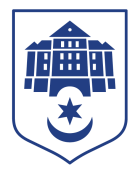 ТЕРНОПІЛЬСЬКА МІСЬКА РАДАПОСТІЙНА КОМІСІЯз питань економіки, промисловості, транспорту і зв’язку, контролю за використанням комунального майна, зовнішніх зв’язків, підприємницької діяльності, захисту прав споживачів та туризмуПротокол засідання комісії №7від  19.07.2023Всього членів комісії: 	(4) Ольга Шахін, Віталій Хоркавий, Мар’яна Юрик, Мар’ян КозбурПрисутні члени комісії: 	(4) Ольга Шахін, Віталій Хоркавий, Мар’яна Юрик, Мар’ян КозбурКворум є. Засідання комісії правочинне.На засідання комісії запрошені:Ігор Гірчак  – секретар ради;Романа Салаш - начальник відділу економічного розвитку та промисловості управління економіки, промисловості та праці;Юрій Дейнека – начальник управління стратегічного розвитку міста;Наталя Харів – заступник начальника організаційного відділу ради управління організаційно-виконавчої роботи.Головуюча – голова комісії Ольга Шахін.Депутат міської ради Мар’яна Юрик брала участь в засіданні постійної комісії за допомогою електронного месенджеру, який не заборонений до використання в Україні.Слухали: 	Про затвердження порядку денного засідання комісії, відповідно до листа від 18.07.2023 №16569/2023.Результати голосування за затвердження порядку денного: За –4, проти-0, утримались-0. Рішення прийнято.ВИРІШИЛИ:		Затвердити порядок денний засідання комісії.Порядок денний засідання:Перше питання порядку денного СЛУХАЛИ: Про затвердження договору про грант №EU03-2022-228 від 26.06.2023 між Північною Екологічною Фінансовою Корпорацією (НЕФКО) та Тернопільською міською радоюДОПОВІДАВ: Ігор ГірчакВИСТУПИЛИ: Ольга Шахін, Віталій Хоркавий, Мар’яна Юрик, Мар’ян КозбурРезультати голосування за проект рішення міської ради: За – 4, проти -0,  утримались-0. Рішення прийнято.ВИРІШИЛИ:	Погодити проект рішення міської ради «Про затвердження договору про грант №EU03-2022-228 від 26.06.2023 між Північною Екологічною Фінансовою Корпорацією (НЕФКО) та Тернопільською міською радою».Друге питання порядку денногоСЛУХАЛИ: Про співпрацю з Європейським Банком Реконструкції та Розвитку у сфері модернізації громадського тролейбусного транспорту у м. Тернопіль ДОПОВІДАЛА: Романа СалашРезультати голосування за проект рішення міської ради: За – 4, проти -0,  утримались-0. Рішення прийнято.ВИРІШИЛИ:	Погодити проект рішення міської ради «Про співпрацю з Європейським Банком Реконструкції та Розвитку у сфері модернізації громадського тролейбусного транспорту у м. Тернопіль».Третє питання порядку денногоСЛУХАЛИ: Про залучення гранту для реалізації місцевої ініціативи «Підприємцем бути легко»  в рамках проекту  «Підтримка швидкого економічного відновлення українських муніципалітетів», який реалізується ПРООН в Україні та фінансується урядом НімеччиниДОПОВІДАЛА: Романа СалашРезультати голосування за проект рішення міської ради: За – 4, проти -0,  утримались-0. Рішення прийнято.ВИРІШИЛИ:	Погодити проект рішення міської ради «Про залучення гранту для реалізації місцевої ініціативи «Підприємцем бути легко»  в рамках проекту  «Підтримка швидкого економічного відновлення українських муніципалітетів», який реалізується ПРООН в Україні та фінансується урядом Німеччини».Четверте питання порядку денногоСЛУХАЛИ: Лист управління стратегічного розвитку міста від 07.06.2023 №221/2.1 щодо виконання протокольного доручення постійної комісії міської ради з питань економіки, промисловості, транспорту і зв’язку, контролю за використанням комунального майна, зовнішніх зв’язків, підприємницької діяльності, захисту прав споживачів та туризму від 02.06.2023 №6.3 стосовно актуалізації Стратегічного плану розвитку Тернопільської міської територіальної громади до 2029 року за 2022 рікІНФОРМУВАВ: Юрій ДейнекаРезультати голосування: За – 4, проти -0,  утримались-0. Рішення прийнято.ВИРІШИЛИ:	Лист управління стратегічного розвитку міста від 07.06.2023 №221/2.1 щодо виконання протокольного доручення постійної комісії міської ради з питань економіки, промисловості, транспорту і зв’язку, контролю за використанням комунального майна, зовнішніх зв’язків, підприємницької діяльності, захисту прав споживачів та туризму від 02.06.2023 №6.3 стосовно актуалізації Стратегічного плану розвитку Тернопільської міської територіальної громади до 2029 року за 2022 рік взяти до відома.Голова комісії							  Ольга ШахінСекретар комісії							Мар’яна Юрик№п/пНазва проекту рішенняПро затвердження договору про грант №EU03-2022-228 від 26.06.2023 між Північною Екологічною Фінансовою Корпорацією (НЕФКО) та Тернопільською міською радоюПро співпрацю з Європейським Банком Реконструкції та Розвитку у сфері модернізації громадського тролейбусного транспорту у м. ТернопільПро залучення гранту для реалізації місцевої ініціативи «Підприємцем бути легко»
 в рамках проекту  «Підтримка швидкого економічного відновлення українських муніципалітетів», який реалізується ПРООН в Україні та фінансується урядом НімеччиниЛист управління стратегічного розвитку міста від 07.06.2023 №221/2.1 щодо виконання протокольного доручення постійної комісії міської ради з питань економіки, промисловості, транспорту і зв’язку, контролю за використанням комунального майна, зовнішніх зв’язків, підприємницької діяльності, захисту прав споживачів та туризму від 02.06.2023 №6.3 стосовно актуалізації Стратегічного плану розвитку Тернопільської міської територіальної громади до 2029 року за 2022 рік